上元中学语文团队到周岗学校进行考前指导6月12日，炎炎夏日，上元中学蒋开慧、蒋海霞老师一行两人，下午来到周岗学校，为2017届全体初三学生开设了一节中考语文考前专题指导课，得到了学生们的好评。首先，蒋海霞老师从书写入手，强调了考场中应避免提笔就写的坏习惯。她用教学中的很多事例和自己阅卷体会，为孩子们上了生动的一课，告诉学生书写整洁、美观的重要性，并且教授了孩子们铅笔勾、黑笔描、橡皮擦的“三步书写法”，具体而又实用。此后，蒋老师还为学生们讲解了阅读题的注意事项以及答题技巧，强调了“文本意识”和“分数意识”，指导孩子们在考场中要善于利用文本、分值来答题，要抓住题干中的关键信息，做到答中要点，避免答非所问，而造成不必要的丢分。最后，蒋老师还围绕材料作文如何审题，对各区县两次模拟试卷的作文题进行举例分析，孩子们一个个凝神屛气，认真倾听，不时在本子上记下要点，虽然是沉闷的下午，但蒋老师用自己亲和力的微笑，细腻温婉的语言抓住了每位同学的心。不知不觉，一节课就过去了。所有初三同学纷纷表示，将不辜负老师的期盼，用学到的方法认真迎接中考，力争取得满意的成绩！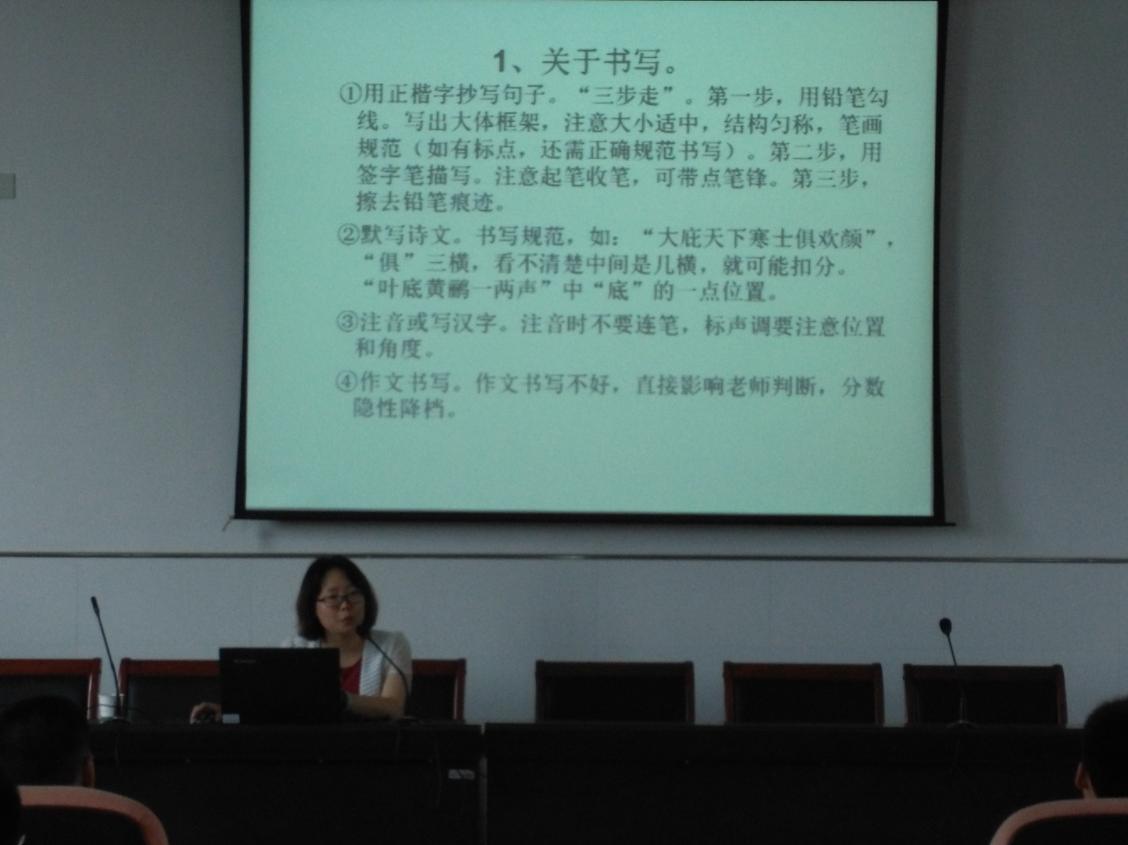 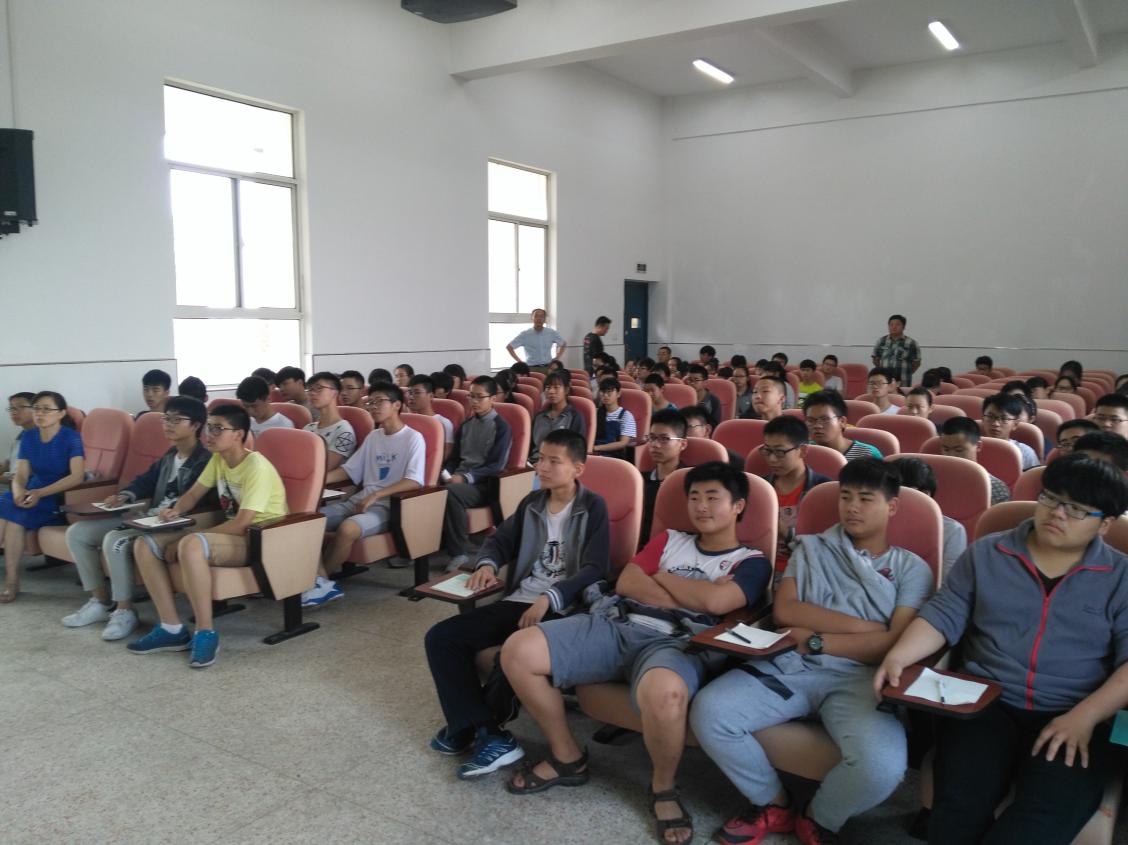 